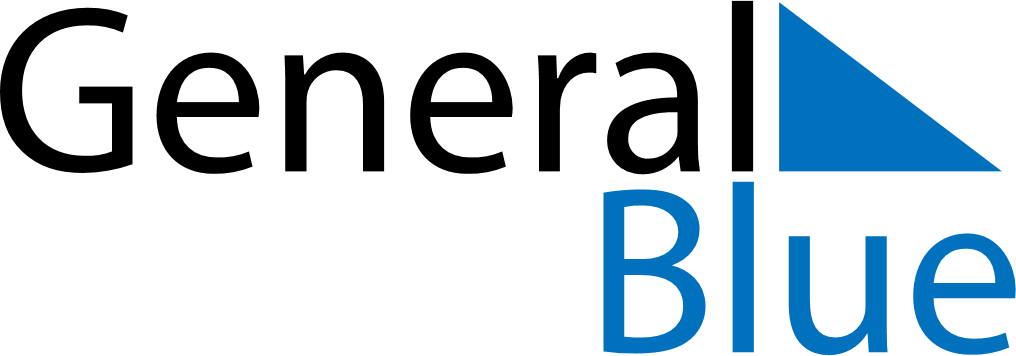 November 2024November 2024November 2024November 2024November 2024November 2024Fagernes, Innlandet, NorwayFagernes, Innlandet, NorwayFagernes, Innlandet, NorwayFagernes, Innlandet, NorwayFagernes, Innlandet, NorwayFagernes, Innlandet, NorwaySunday Monday Tuesday Wednesday Thursday Friday Saturday 1 2 Sunrise: 7:49 AM Sunset: 4:23 PM Daylight: 8 hours and 33 minutes. Sunrise: 7:52 AM Sunset: 4:20 PM Daylight: 8 hours and 27 minutes. 3 4 5 6 7 8 9 Sunrise: 7:55 AM Sunset: 4:17 PM Daylight: 8 hours and 22 minutes. Sunrise: 7:58 AM Sunset: 4:15 PM Daylight: 8 hours and 17 minutes. Sunrise: 8:00 AM Sunset: 4:12 PM Daylight: 8 hours and 11 minutes. Sunrise: 8:03 AM Sunset: 4:09 PM Daylight: 8 hours and 6 minutes. Sunrise: 8:06 AM Sunset: 4:07 PM Daylight: 8 hours and 1 minute. Sunrise: 8:08 AM Sunset: 4:04 PM Daylight: 7 hours and 55 minutes. Sunrise: 8:11 AM Sunset: 4:02 PM Daylight: 7 hours and 50 minutes. 10 11 12 13 14 15 16 Sunrise: 8:14 AM Sunset: 3:59 PM Daylight: 7 hours and 45 minutes. Sunrise: 8:16 AM Sunset: 3:57 PM Daylight: 7 hours and 40 minutes. Sunrise: 8:19 AM Sunset: 3:54 PM Daylight: 7 hours and 35 minutes. Sunrise: 8:22 AM Sunset: 3:52 PM Daylight: 7 hours and 30 minutes. Sunrise: 8:24 AM Sunset: 3:49 PM Daylight: 7 hours and 25 minutes. Sunrise: 8:27 AM Sunset: 3:47 PM Daylight: 7 hours and 20 minutes. Sunrise: 8:30 AM Sunset: 3:45 PM Daylight: 7 hours and 15 minutes. 17 18 19 20 21 22 23 Sunrise: 8:32 AM Sunset: 3:43 PM Daylight: 7 hours and 10 minutes. Sunrise: 8:35 AM Sunset: 3:40 PM Daylight: 7 hours and 5 minutes. Sunrise: 8:38 AM Sunset: 3:38 PM Daylight: 7 hours and 0 minutes. Sunrise: 8:40 AM Sunset: 3:36 PM Daylight: 6 hours and 56 minutes. Sunrise: 8:43 AM Sunset: 3:34 PM Daylight: 6 hours and 51 minutes. Sunrise: 8:45 AM Sunset: 3:32 PM Daylight: 6 hours and 47 minutes. Sunrise: 8:48 AM Sunset: 3:30 PM Daylight: 6 hours and 42 minutes. 24 25 26 27 28 29 30 Sunrise: 8:50 AM Sunset: 3:28 PM Daylight: 6 hours and 38 minutes. Sunrise: 8:53 AM Sunset: 3:27 PM Daylight: 6 hours and 34 minutes. Sunrise: 8:55 AM Sunset: 3:25 PM Daylight: 6 hours and 29 minutes. Sunrise: 8:57 AM Sunset: 3:23 PM Daylight: 6 hours and 25 minutes. Sunrise: 9:00 AM Sunset: 3:21 PM Daylight: 6 hours and 21 minutes. Sunrise: 9:02 AM Sunset: 3:20 PM Daylight: 6 hours and 18 minutes. Sunrise: 9:04 AM Sunset: 3:18 PM Daylight: 6 hours and 14 minutes. 